1.1	Name of Test Product:      1.2	Name and Address of Proposed ATC Holder:	Name:      Company Name:      	Address:      Email Address:      Telephone No:      1.3	Name and Address of Sponsor (if different to 1.2 above):	Name:      	Address:      Email Address:      	Telephone No:      1.4	Application Type (A or B)Type:      1.5	Contact Details for this Application:	Name:      	Email Address:      Telephone No:      1.6	Invoice Details: Email address of where the invoice should be sent to.	Email Address:      1.7	e-Issuing Details: Email address of where the authorisation documentation should be sent to (if different from 1.5 above).	Email Address:      1.8	Previous ATC Authorisation No. (if applicable):      1.9	Name and address of previous ATC holder (if applicable):Name:      Address:      1.10	Please confirm that proposed label(s) and package leaflet(s)** have been provided for the test product and the control or placebo products:Yes:      			**Documents should be compliant with the UK 'Product Literature Standard'1.11	Please confirm that the trial protocol and owner consent form (including safety information for the owner) have been submitted with this application form:Yes:      			1.12	If the investigational or control product has a Marketing Authorisation in the UK, another EU or EEA country, or a third country (USA, Canada, Japan, New Zealand and Australia only), please provide the following details:If the product is authorised in an EU, EEA, or a third country and does not have a UK marketing authorisation (MA) please attach a copy of the MA and the product SPC (in English translation).Type A applications only:  please highlight the EU or EEA authorised product being used during this study.SECTION 2 – TRIAL DETAILS2.1	Nature and purpose of the clinical trial (objectives):      2.2	Target Species (only one per trial):      2.3	Indication(s) or outcomes / endpoints to be investigated:      2.4	Test Product: 2.5	Control (positive or negative / placebo) product(s):2.6	Maximum no. of animals treated with:Investigational treatment (test product):      Positive controls:      Negative controls:      Placebo treated controls:      2.7	Estimated duration of trial:      2.8	Description of eligibility criteria for animals:Inclusion criteria:      Exclusion criteria:      2.9	Criteria for withdrawal of animals from the trial:       2.10	Description of safety monitoring (provision for monitoring, investigating and reporting suspected adverse reactions; details of clinical assessments, blood test, etc):      2.11	Name and qualifications (including RCVS registration number) of the Investigator(s):      2.12	Details of the test site(s), including the name of the Investigator with responsibility at each individual test site:      2.13	Name and qualifications (including RCVS registration number) of the overall trial Monitor:      2.14	Name and qualifications of the individual with responsibility for pharmacovigilance:      2.15	If any trial procedures are authorised and regulated in accordance with the Animals (Scientific Procedures) Act 1986, as amended, these should be identified and the Home Office Project License number should be provided:      SECTION 3 – CHEMISTRY AND MANUFACTURING INFORMATION3.1	Is the product to be trialled already authorised as a veterinary medicine in an EU member state? Yes (go to 3.3):      			No (go to 3.2):      3.2	Is the product to be trialled already authorised as a human medicine in an EU member state?Yes (go to 3.3):      			No (go to 3.4):      3.3	Is the authorised veterinary or human product to be administered in accordance with the EU or EEA Marketing Authorisation, i.e. unchanged in the authorised packaging (Yes/No)?      If yes, please provide a signed statement to confirm that the dosage form to be trialled will be used in conformance with the EU Marketing Authorisation:       Further information is NOT required unless a placebo product is to be used.  If this is the case, please complete section 3.4, 3.5 and 3.8 for the placebo product only.If no, please indicate deviations from MA:      In addition, please provide supporting data for the product under relevant headings below (section 3.4 – 3.9).  If a placebo product is to be used, please also complete section 3.4, 3.5 and 3.8 for the placebo product.3.4	Qualitative and Quantitative Particulars (provide details for all strengths of active and / or placebo products):	* i.e. Ph. Eur./BP or in-house specification	Please list any materials removed during manufacture:	     3.5	Pack Details:Size:      Container / Closure:      Dosing Device:      3.6	Manufacture of Finished Product:Finished product manufacturer’s name and address: Assembler’s (packaging and labelling) name and address: Brief details of finished product manufacture, including in-process controls: 3.7(a)   Starting Materials (Control of Active Substances): Active substance manufacturer’s name and address:Active substance specificationeither: Reference the pharmacopoeial monographReference a source already authorised in the EU for use in animals or humans, orTabulate the specification below:If non-pharmacopoeial, provide information on potential impurities and their significance in terms of safety.    (b)   Starting Materials (Control of Other Substances): Please provide specifications for non-pharmacopoeial excipients (as listed in 3.4):     (c)   Starting Materials (TSE Compliance): Please provide a declaration of compliance with TSE regulations: 3.8	Finished Product Release Specification: 	Stability and Shelf Life:i	Proposed shelf life and storage conditions: Proposed in-use shelf life (if appropriate): Please provide supporting stability data to support the above:SECTION 4 – HUMAN SAFETY INFORMATION (USER AND CONSUMER)(All questions apply to both Type A and Type B applications)4.1	Is the product to be tested already authorised in the UK for the same species and with the same posology?Yes:      			No (go to 4.2):      If yes: Provide and indicate location of data in table below: S.1 4.2	Is the product to be tested already authorised in the UK for the same species and with different posology?Yes (companion animal):		       (Provide and indicate location of data in table below:  S.1 and S.13)Yes (food-producing animal):	       (Provide and indicate location of data in table below: S.1, S.11, S.13, R.1, R.2, R.3, R.6)No (go to 4.3):			      4.3	Is the product to be tested:already authorised in the UK for a different species (including man)?already authorised elsewhere in the EU for the same or different species?Yes (companion animal):		       (Provide and indicate location of data in table below: S.1 and S.13)Yes (food-producing animal):	       (Provide and indicate location of data in table below: S.1, S.11 or S.12, S.13, R.1, R.2, R.3 or R.4, R.6)No (go to 4.4):			      4.4	Does the product to be tested contain active substances which are already used in veterinary medicine in the EU?Yes (companion animal):		       (Provide and indicate location of data in table below: S.1 and S.13)Yes (food-producing animal):	       (Provide and indicate location of data in key below: S.1, S.11 or S.12, S.13, R.1, R.2, R.3 or R.4, R.6)No (go to 4.5):			      4.5	Does the product to be tested include a new active substance in veterinary medicine in the EU?		Yes (companion animal):		       (Provide and indicate location of data in table below: S.2 – S.10, S.13)Yes (food-producing animal):	       (Provide and indicate location of data in key below: S.2 – S.10, S.11 or S.12, S.13, R.1, R.2, R.3 or R.4, R.6)No:	       (State existing uses of active substance, if any):        4.6	Provide details of disposal or fate of food producing animals (not intended to enter the human food chain for food):
SECTION 5 – ENVIRONMENTAL SAFETY INFORMATIONThis section applies to Type B applications for food producing animals.  No environmental safety information is required for Type A and B applications for non-food animals.5.1	For food-producing species excl. fish:Please provide an environmental risk assessment (ERA) specific to the trial you intend to carry out. The assessment should set out to demonstrate that exposure of the environment will not be extensive and should consider the number of animals in the trial, the number of trial sites, and the dose and duration of treatmentPlease tick appropriate box -ERA included (File name):      ERA N/A (Give reason):      5.2	For fish, where Scottish Environment Protection Agency (SEPA) or the Environment Agency (EA) has already authorised the trial:Please provide evidence of SEPA/EA authorisation for the sites and numbers of fish to be used in the trial.Please tick appropriate box -Included (File name):      N/A (Give reason):      5.3	For fish, where there is no authorisation from either the Scottish Environment Protection Agency (SEPA) or the Environment Agency (EA):If no SEPA/EA authorisation has been obtained, please provide an environmental risk assessment. For more information, please contact a member of the VMD Human & Environmental Safety team via the VMD main switchboard 01932 336911.Please tick appropriate box -Included (File name):      N/A (Give reason):      5.4	Disposal advice for unused product and empty containers, usually ‘Any unused product and containers should be returned to the trial sponsor’:       SECTION 6 – TARGET SPECIES SAFETYPlease provide data supporting target species safety. The VMD will need to be sure that safety in the target species is acceptable at the proposed dosage and for the proposed duration of administration, and that there is a reasonable margin of safety.  A critical summary of the data submitted in support of target species safety should be provided.For Type A applications it may not be necessary to provide target species safety data where an existing UK, EU or EEA authorisation is for: the same target species, the same route of administration, and the dose proposed for the trial is the same or lower than the authorised dose. HOWEVER, if based on the particular characteristics of the study population, the risks associated with administration of the test product cannot be extrapolated from the existing marketing authorisation (e.g. due to the reproductive status of study animals) then appropriate target species safety data should be submitted.Data supporting target species safety:      SECTION 7 – EFFICACY INFORMATIONFor ALL applications, please provide evidence that supports a reasonable expectation of efficacy (i.e. that the test product will produce the desired effect when used in accordance with the trial protocol).  For example, reference to laboratory and/or pilot studies may be necessary.  A critical summary of the data submitted in support of efficacy should be provided. Data supporting efficacy:      APPLICATION FOR A NEW ANIMAL TEST CERTIFICATE (ATC)USING A PHARMACEUTICAL PRODUCT - TYPE A or B APPLICATIONSECTION 1 – ADMINISTRATIVE DETAILSProduct name / designationCountry where authorisedMA no. (Vm no. in UK)SpeciesDosage / RouteWithdrawal Period, if applicableProduct name / designationPharmaceutical formMethod of administrationDose rateDuration of administrationProduct name / designationPharmaceutical formMethod of administrationDose rateDuration of administration	IngredientsUnit CompositionGrade/Specification *Active Substance(s)Active Substance(s)Active Substance(s)Other Substance(s)Other Substance(s)Other Substance(s)TestLimitTest MethodTestLimitTest MethodRef.ItemFile NameS.1MA and SPC of authorised productS.2Summary of pharmacodynamic studiesS.3Summary of pharmacokinetics studies in laboratory animalsS.4Summary of single dose toxicity studiesS.5Summary of repeated dose toxicity studiesS.6Summary of target species tolerance studiesS.7Summary of reproductive toxicity studiesS.8Summary of mutagenicity studiesS.9Summary of carcinogenicity studiesS.10Summary of other studies as appropriate, e.g. microbiological effects, neurotoxicity, immunotoxicity, observations in man, etc.S.11Statement of EU ADI S.12Proposal for ADI for trialS.13User risk assessment  (Discussion should include the type of user (e.g. animal owner in the home),  exposure, potential toxicity and information for users including warnings and suitable risk mitigation measures if necessary).R.1Summary of pharmacokinetic studies in the target speciesR.2Summary of residues depletion studiesR.3Statement of EU MRLs R.4Proposal for trial MRLR.5Statement of existing withdrawal period R.6Proposal for withdrawal period for the trial or, if contraindicated for use in animals intended for human consumption, one of the following statements:For all food producing species except horses: ‘Not to be used in animals for human consumption’For horses, if the active substance is on the Essential Substances list, include the wording ‘Not authorised in horses intended for human consumption’, otherwise include the wording ‘Not to be used in horses intended for human consumption. Treated horses may never be slaughtered for human consumption. The horse must have been declared as not intended for human consumption under national horse passport legislation.’ SECTION 8 – Declaration by the ATC HolderI / We apply for the application as described above.  I / we confirm that the information given in support of this application is correct at the time of submission.I / We apply for an ATC and undertake:to abide by the terms and conditions of any ATC issued in response to this applicationto ensure that Informed Owner Consent is obtained for animals participating in the trialto comply with the pharmacovigilance reporting requirementsI / We also undertake to inform the VMD of:any matter coming to our attention which might affect the safety in use of the productthe discontinuation of the test with an explanationSECTION 8 – Declaration by the ATC HolderI / We apply for the application as described above.  I / we confirm that the information given in support of this application is correct at the time of submission.I / We apply for an ATC and undertake:to abide by the terms and conditions of any ATC issued in response to this applicationto ensure that Informed Owner Consent is obtained for animals participating in the trialto comply with the pharmacovigilance reporting requirementsI / We also undertake to inform the VMD of:any matter coming to our attention which might affect the safety in use of the productthe discontinuation of the test with an explanationSECTION 8 – Declaration by the ATC HolderI / We apply for the application as described above.  I / we confirm that the information given in support of this application is correct at the time of submission.I / We apply for an ATC and undertake:to abide by the terms and conditions of any ATC issued in response to this applicationto ensure that Informed Owner Consent is obtained for animals participating in the trialto comply with the pharmacovigilance reporting requirementsI / We also undertake to inform the VMD of:any matter coming to our attention which might affect the safety in use of the productthe discontinuation of the test with an explanationSECTION 8 – Declaration by the ATC HolderI / We apply for the application as described above.  I / we confirm that the information given in support of this application is correct at the time of submission.I / We apply for an ATC and undertake:to abide by the terms and conditions of any ATC issued in response to this applicationto ensure that Informed Owner Consent is obtained for animals participating in the trialto comply with the pharmacovigilance reporting requirementsI / We also undertake to inform the VMD of:any matter coming to our attention which might affect the safety in use of the productthe discontinuation of the test with an explanationSECTION 8 – Declaration by the ATC HolderI / We apply for the application as described above.  I / we confirm that the information given in support of this application is correct at the time of submission.I / We apply for an ATC and undertake:to abide by the terms and conditions of any ATC issued in response to this applicationto ensure that Informed Owner Consent is obtained for animals participating in the trialto comply with the pharmacovigilance reporting requirementsI / We also undertake to inform the VMD of:any matter coming to our attention which might affect the safety in use of the productthe discontinuation of the test with an explanation        Signature 	Job TitleName inBLOCK LETTERS 	Date	If any information provided in this application is later found to be false or incorrect, the Secretary of State may suspend or revoke the authorisation.If any information provided in this application is later found to be false or incorrect, the Secretary of State may suspend or revoke the authorisation.If any information provided in this application is later found to be false or incorrect, the Secretary of State may suspend or revoke the authorisation.If any information provided in this application is later found to be false or incorrect, the Secretary of State may suspend or revoke the authorisation.If any information provided in this application is later found to be false or incorrect, the Secretary of State may suspend or revoke the authorisation.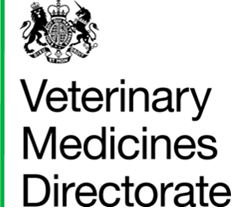 